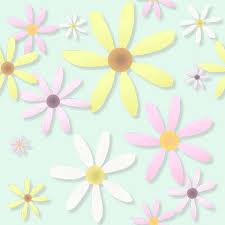 歡迎申辦海洋大學教職員工眷屬借書證截止日期：102年11月4日申請人請備妥下列證件資料，親至圖資處閱覽組辦理：一﹑填妥本校教職員工眷屬借書證申請表。二﹑使用人（即眷屬）一吋近照一張。三﹑申請人（即本校教職員工）身分證正、反面影本。四﹑使用人身分證正、反面影本(或足以證明親屬關係之戶口名簿影本)。五﹑繳交每一眷屬借書證工本費100元。附註：一﹑眷屬借書證需委外製作，經閱覽組測試無誤後，將立即個別通知申請人到館領取。二﹑持眷屬借書證者，所借書刊併計申請人借閱紀錄，其借閱權限比照申請人之權限。三﹑眷屬借書證遺失時，須立即向閱覽組掛失，以維護個人權益。四﹑身分證件…等，於申請人領取借書證時一併退還。五﹑使用本館圖書資源及設備，需遵守圖資處各相關規定。      （圖資處網頁http://li.ntou.edu.tw/）承辦人：閱覽組蕭美華電  話：(02)24622192#1188e-mail：hwa@mail.ntou.edu.tw